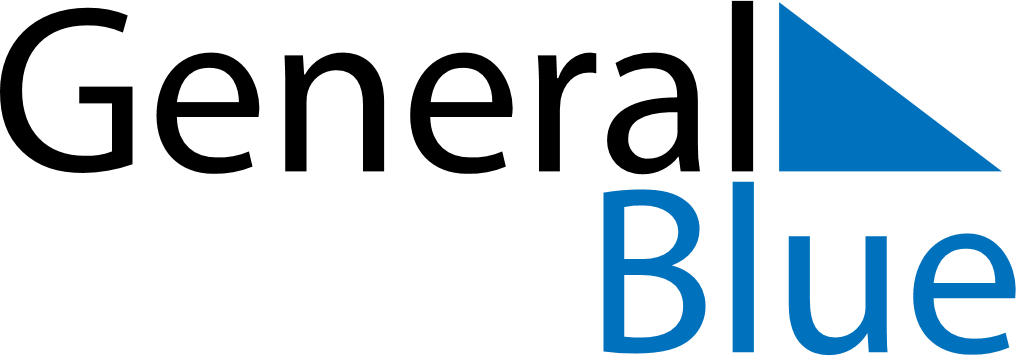 March 2021March 2021March 2021March 2021South AfricaSouth AfricaSouth AfricaMondayTuesdayWednesdayThursdayFridaySaturdaySaturdaySunday12345667891011121313141516171819202021Human Rights Day2223242526272728Public Holiday293031